Supplemental figures Supplemental figure 1. Vastus lateralis MRI imaging and muscle biopsies sections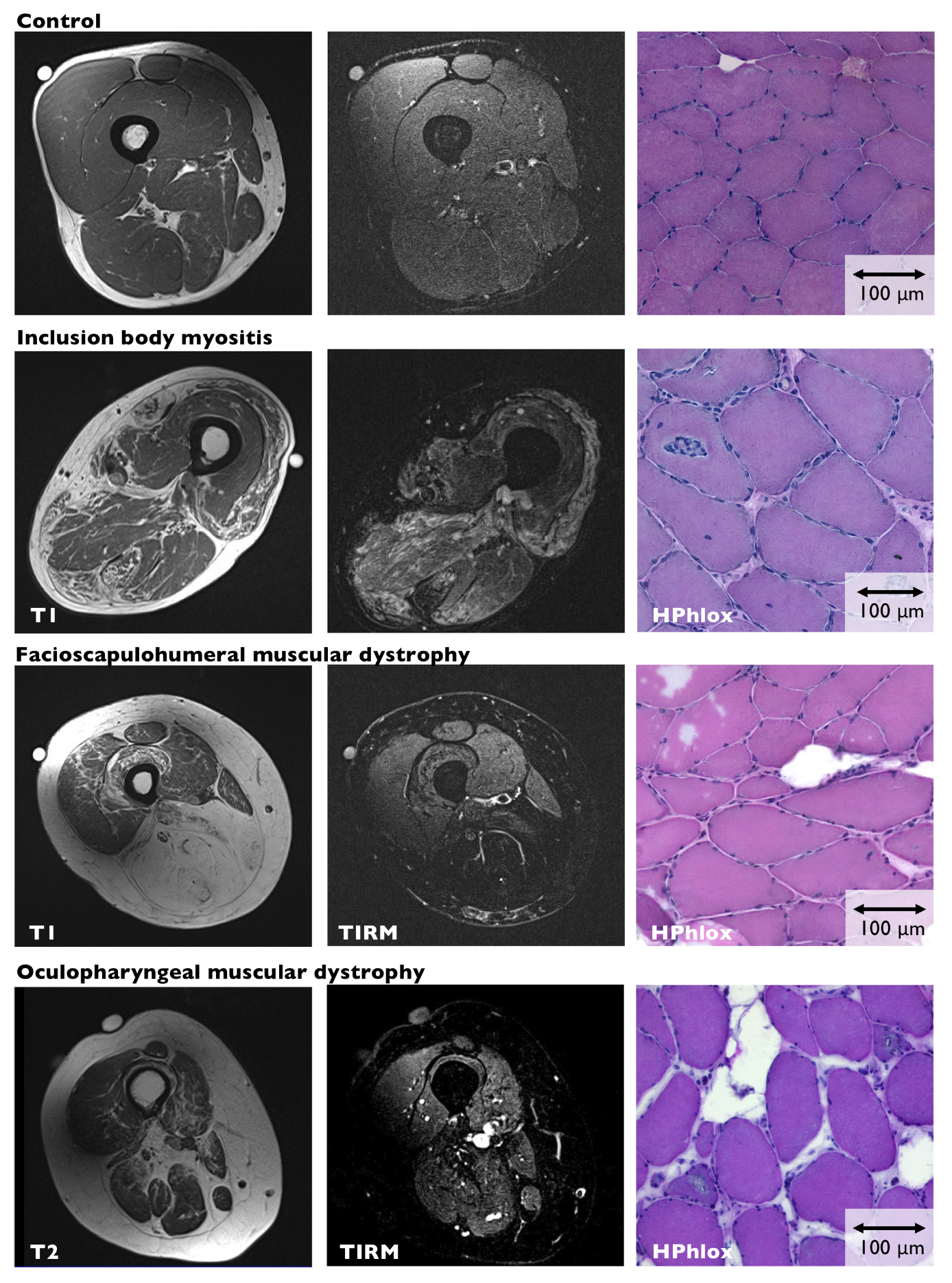 Representative T1 and TIRM images and corresponding muscle biopsy sections (HPhlox staining) from the tibialis anterior of control, IBM, FSHD and OPMD participants. Control Participant C3, MRI shows 1% fatty infiltration and negative TIRM. The muscle biopsy has a histopathological severity sum score of 1 and shows mild increased variability in fiber size, no increase in internal nuclei, no necrosis and/or regeneration, and no fibrosis. Inflammation was scored as none. IBM Participant I2, MRI shows fatty infiltration and TIRM-hyperintense changes. Quantitative assessment of fatty infiltration is not reliable in TIRM hyperintense muscles. The muscle biopsy has a histopathological severity sum score of 4 and shows mild increased variability in fiber size, a mild increase in internal nuclei, mild necrosis and/or regeneration, and mild fibrosis. Inflammation was scored as moderate. FSHD Participant F2, MRI shows 58% fatty infiltration and negative TIRM. The muscle biopsy has a histopathological severity sum score of 6 and shows moderately increased variability in fiber size, a mild increase in internal nuclei, mild necrosis and/or regeneration, and moderate fibrosis. Inflammation was scored as moderate. OPMD Participant O5, MRI shows 10% fatty infiltration and negative TIRM. The muscle biopsy has a histopathological severity sum score of 7 and shows severe increased variability in fiber size, a mild increase in internal nuclei, mild necrosis and/or regeneration, and moderate fibrosis. Inflammation was scored as none.  Supplemental tables
Supplemental table 1. Healthy controlsSupplemental table 2. IBMSupplemental table 3. FSHDSupplemental table 4. OPMDIDMuscleFat (%)TIRM hyperintenseSumscoreVariability in fiber sizeIncreased central nucleiNecrosis and/or regenerationInterstitial fibrosisInflammationC01VL2No3MildMildNoneMildNoneTA4No2MildNoneNoneMildNoneC02VL8No1MildNoneNoneNoneNoneC03VL1No1MildNoneNoneNoneNoneTA3No3MildMildNoneMildNoneC04VL5No1MildNoneNoneNoneNoneTA7No3MildMildNoneMildNoneC05TA1No2MildMildNoneNoneNoneC06VL9No1NoneNoneNoneNoneNoneTA1No2MildMildNoneNoneNoneC07VL3No0NoneNoneNoneNoneNoneTA3No3MildMildNoneMildNoneC08VL26No2MildMildNoneNoneNoneTA7No1NoneMildNoneNoneNoneC09VL8No2NoneMildMildNoneNoneTA9No4MildModerateMildNoneMildC10VL3No1MildNoneNoneNoneNoneTA5No2MildNoneNoneMildNoneC11VL3No1MildNoneNoneNoneNoneTA3No2MildMildNoneNoneNoneC12VL4No1MildNoneNoneNoneNoneTA3No3MildMildMildNoneNoneIDMuscleFat (%)TIRM hyperintenseSumscoreVariability in fiber sizeIncreased central nucleiNecrosis and/or regenerationInterstitial fibrosisInflammationI01VL56Yes9SevereModerateModerateModerateModerateTA19No6ModerateModerateMildMildModerateI02VL76Yes4MildMildMildMildModerateTA82Yes11SevereModerateSevereSevereSevereI03TA6Yes4ModerateMildMildNoneModerateI04VL29No11SevereSevereModerateSevereModerateTA14No6ModerateMildMildModerateModerateI05VL38No6MildModerateModerateMildModerateTA12No3MildMildNoneMildMildI06VL14No4MildMildMildMildMildTA49Yes10SevereModerateModerateSevereModerateI07TA24No10SevereSevereMildSevereNoneI08VL84Yes8SevereSevereModerateNoneModerateIDMuscleFat (%)TIRM hyperintenseSumscoreVariability in fiber sizeIncreased central nucleiNecrosis and/or regenerationInterstitial fibrosisInflammationF01VL3No3MildMildNoneMildNoneTA80No9SevereSevereNoneSevereNoneF02VL58No6ModerateMildMildModerateModerateTA20No7ModerateModerateMildModerateNoneF03VL5No4MildMildMildMildMildTA6No1MildNoneNoneNoneNoneF04VL0No3MildMildNoneMildNoneTA10No4MildMildNoneModerateNoneF05VL88No8SevereModerateMildModerateNoneTA97No11SevereModerateSevereSevereMildF06VL28No2MildNoneNoneMildNoneTA6No4MildMildMildMildNoneF07VL0No4MildMildMildMildMildTA10No6ModerateModerateMildMildNoneF08VL0No1NoneMildNoneNoneNoneTA1No2MildMildNoneNoneNoneF09VL57No8ModerateSevereMildModerateNoneF10TA64-7ModerateModerateMildModerateNoneF11VL5No1MildNoneNoneNoneNoneTA6No2MildMildNoneNoneMildF12VL1No3MildMildNoneMildNoneTA5No4MildModerateNoneMildNoneF13VL5No4ModerateMildMildNoneNoneTA69Yes3MildMildMildNoneMildIDMuscleFat (%)TIRM hyperintenseSumscoreVariability in fiber sizeIncreased central nucleiNecrosis and/or regenerationInterstitial fibrosisInflammationO01TA3No3MildMildMildNoneNoneO02TA19No3MildMildMildNoneNoneO03TA4No3ModerateNoneNoneMildNoneO04VL7No0NoneNoneNoneNoneNoneO05VL10No7SevereMildMildModerateNoneO06TA15No3MildMildNoneMildNoneO07VL17No2MildNoneMildNoneMildTA6No3MildMildMildNoneNoneO08TA6No2MildMildNoneNoneNoneO09VL4No1MildNoneNoneNoneNoneTA12No2MildMildNoneNoneNoneO10VL11No4MildMildMildMildNoneTA5No4ModerateMildNoneMildNoneO11VL2No4MildMildMildMildNoneTA5No3MildMildNoneMildNoneO12VL7No1NoneNoneNoneNoneNoneO13VL4No2MildNoneNoneMildNoneO14VL9No6SevereMildMildMildNoneTA3No5MildModerateMildMildNone